ПРОЕКТ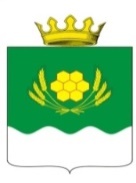 ДУМА КУРТАМЫШСКОГО  МУНИЦИПАЛЬНОГО ОКРУГА КУРГАНСКОЙ ОБЛАСТИРЕШЕНИЕот  _____________  № _______                   г. КуртамышО внесении изменения в решение Думы Куртамышского муниципального округа Курганской области от 23 декабря  2021 года № 98 «Об утверждении Положения о муниципальной службе Куртамышского муниципального округа Курганской области»В соответствии  с Федеральным  законом от 6 октября 2003 года  № 131-ФЗ «Об общих принципах организации местного самоуправления в Российской Федерации», Федеральным законом от 2 марта  2007 года № 25-ФЗ «О муниципальной службе в Российской Федерации», Законом Курганской области от 30 мая 2007 года № 251 «О регулировании отдельных положений муниципальной службы в Курганской области», Федеральным законом от 28 декабря 2022 года № 569 - ФЗ «О внесении изменений в отдельные законодательные акты Российской Федерации и признании утратившими силу отдельных положений законодательных актов Российской Федерации», в целях приведения  нормативной правовой базы Куртамышского муниципального округа в соответствие с действующим законодательством Российской Федерации  Дума Куртамышского муниципального округа Курганской области РЕШИЛА:1. Внести в решение Думы Куртамышского муниципального округа Курганской области от 23 декабря  2021 года  № 98 «Об утверждении Положения о муниципальной службе Куртамышского муниципального округа Курганской области» следующее изменение:- в подпункте 4 пункта 1 статьи 27 главы 8 приложения  слова «Пенсионного Фонда Российской Федерации» заменить словами «Фонда пенсионного и социального страхования Российской Федерации».2. Опубликовать настоящее решение в информационном бюллетене  «Куртамышский муниципальный округ: официально» и разместить на официальном сайте Администрации Куртамышского муниципального округа Курганской области.3. Контроль за выполнением настоящего решения возложить на председателя Думы Куртамышского муниципального округа Курганской области.Председатель Думы Куртамышскогомуниципального округа Курганской области                                             Н.Г. КучинГлава  Куртамышского муниципального округа Курганской области                                             А.Н. Гвоздев 